9. РЕКВИЗИТЫ СТОРОНКомпанияООО КТ «Стрижамент»355044 г. Ставрополь, ул. Васильева, 51Фактический адрес:355044, г. Ставрополь,Ул.  Васильева 47/72р/с 40702810660220001973Ставропольское отделение № 5230 ПАО Сбербанк г. Ставропольк/с 30101810907020000615ИНН 2635129586БИК  040702615  ОКПО 63901750 Email: info@tursport.ruТел. 8 928 308 68 43;  8 962 441 43 13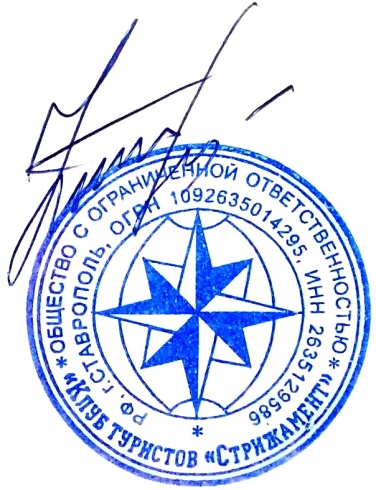 Ген.  директор ООО КТ «Стрижамент»Трюхан Николай Васильевия  _________ ____   «___» __________20____год               (Подпись)                                   (Дата)         М.п.ЗаказчикС условиями настоящего договора ознакомлен и согласен.С информацией о программе, маршруте тура, условиях безопасности ознакомлен. На обработку моих персональных данных в соответствии с условиями договора согласен.________________________________________________________________________________(ФИО)
________________________________________________________________________________(Серия. № паспорта, кем и когда выдан)______________________________________________________________________________(Адрес)      ________________________________________(Телефон)      _________ ____   «___» __________20____год               (Подпись)                                   (Дата)